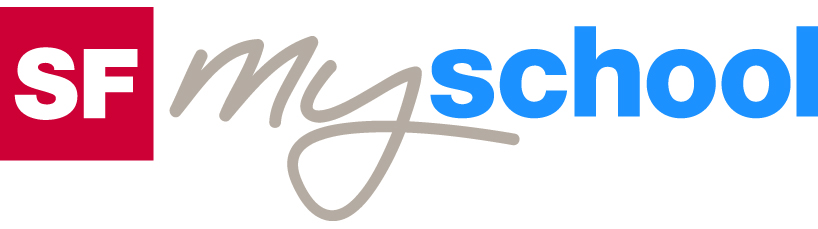 Lösungen zum
ArbeitsblattLösungen zum
Arbeitsblatt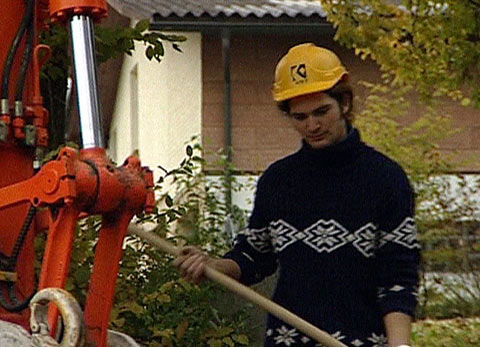 Berufskunde für Sek I, Sek IIBerufskunde für Sek I, Sek IIBerufskunde für Sek I, Sek IIDas will ich werden: StrassenbauerDas will ich werden: StrassenbauerDas will ich werden: StrassenbauerDas will ich werden: StrassenbauerBerufsbilder aus der Schweiz (11)15:00 MinutenBerufsbilder aus der Schweiz (11)15:00 MinutenBerufsbilder aus der Schweiz (11)15:00 MinutenBerufsbilder aus der Schweiz (11)15:00 MinutenZähle die wichtigsten Voraussetzungen auf, die es braucht, um Strassenbauer zu lernen.Voraussetzungen sind: Gute Gesundheit, Freude an Teamarbeit, Freude an körperlicher Arbeit bei Wind und Wetter, Flair für Mathematik und Geometrie.Strassenbauer ist ein vielseitiger Beruf; zähle drei der diversen Tätigkeiten auf.Strassen sanieren – dazu gehören beispielsweise  das Verlegen von Leitungen, Aushub / Aufschüttung von Strassengräben, Kieskoffer anlegen etc. Ausserdem Plätze oder Strassen-Randabschlüsse pflastern, neben dem Steine setzen  gehört auch exaktes Vermessen dazu. Weiter natürlich Asphaltieren (Belagseinbau), Bedienen der verschiedenen Maschinen und Fahren der Walzen.Welches sind deiner Meinung nach die Vorteile, welches die Nachteile dieser Lehre?Individuelle AntwortenWas sind die Weiterbildungsmöglichkeiten als Strassenbauer?      Man kann sich Umschulen lassen zum Pflästerer, Gleisbauer          oder Unterlagenbauer. Weiter kann man sich an der Berufsschu        le  zum Vorarbeiter, Polier oder gar zum Bauführer weiterbilden.